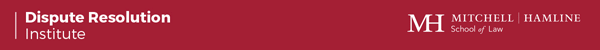 Certificate in Conflict Resolution Theory & Practice PerspectivesMinimum of 6 activitiesStudent Name:							Grad Date: Student ID number:DRI Colloquia (minimum of 2)Date: ________________________________Title: ___________________________________________________________________Date: _________________________________Title: ___________________________________________________________________	Date: _________________________________	Title: ___________________________________________________________________Professional Education (minimum of 1)	Date: __________________________________	Title: ___________________________________________________________________	Date: __________________________________	Title: ___________________________________________________________________Date: __________________________________	Title: ___________________________________________________________________Problem-Solving (minimum of 1)	Date: __________________________________	Activity: _________________________________________________________________	Date: __________________________________	Activity: _________________________________________________________________	Date: __________________________________	Activity: _________________________________________________________________I certify that I have completed all of the CCRTP Practice Perspectives activities listed above.______________________________________________________________________________CCRTP Student								DateI certify that ______________________________ has successfully completed all of the CCRTP Practice Perspectives requirements.Practice Perspectives Advisor						 		Date